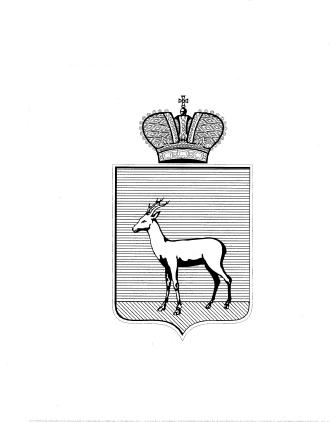 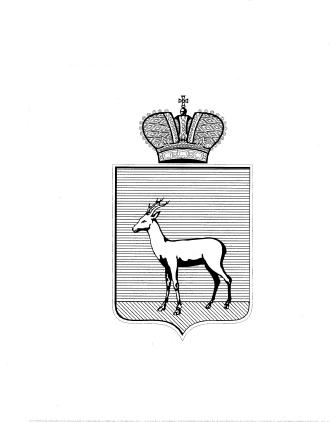 ДЕПАРТАМЕНТ ГРАДОСТРОИТЕЛЬСТВА	ГОРОДСКОГО ОКРУГА САМАРА	РАСПОРЯЖЕНИЕ______________________№______________________О внесении изменения в распоряжение Департамента градостроительства городского округа Самара от 02.02.2023 № РД-177«О разрешении Департаменту градостроительства городского округа               Самара подготовки документации по планировке территории (проекта межевания территории) по внесению изменений в документацию                             по планировке территории (проект межевания территорий, занимаемых многоквартирными жилыми домами в границах улиц Буянова, Красноармейская, Никитинская, Л. Толстого в Ленинском                                           и Железнодорожном районах) городского округа Самара, утвержденную постановлением Администрации городского округа Самара от 17.01.2020                № 16 «Об утверждении документаций по планировке территорий (проектов межевания территорий, занимаемых многоквартирными жилыми домами)                 в городском округе Самара»В соответствии с Градостроительным кодексом Российской Федерации, Федеральным законом от 06.10.2003 № 131-ФЗ «Об общих принципах организации местного самоуправления в Российской Федерации», Уставом городского округа Самара Самарской области, в связи с исправлением технической ошибки:1. Внести изменение в распоряжение Департамента градостроительства городского округа Самара от 02.02.2023 № РД-177 «О разрешении Департаменту градостроительства городского округа                                            Самара подготовки документации по планировке территории                              (проекта межевания территории) по внесению изменений в документацию                                                       по планировке территории (проект межевания территорий, занимаемых многоквартирными жилыми домами в границах улиц Буянова, Красноармейская, Никитинская, Л. Толстого в Ленинском                                           и Железнодорожном районах) городского округа Самара, утвержденную постановлением Администрации городского округа Самара                                        от 17.01.2020 № 16 «Об утверждении документаций по планировке территорий (проектов межевания территорий, занимаемых многоквартирными жилыми домами) в городском округе Самара»                           (далее - распоряжение), изложив приложение № 2 в редакции согласно приложению к настоящему распоряжению.2. Управлению развития  территорий Департамента градостроительства городского  округа Самара в течение трех дней со дня принятия настоящего распоряжения обеспечить его официальное опубликование в газете «Самарская газета» и размещение на официальном сайте Администрации городского округа Самара в сети Интернет.3. Настоящее распоряжение вступает в силу со дня его официального опубликования.4. Контроль за выполнением настоящего распоряжения возложить                 на заместителя руководителя Департамента градостроительства городского округа Самара Галахова И.Б.Руководитель Департамента                                                               В.Ю.Чернов                                   И.Б.Галахов242 44 60